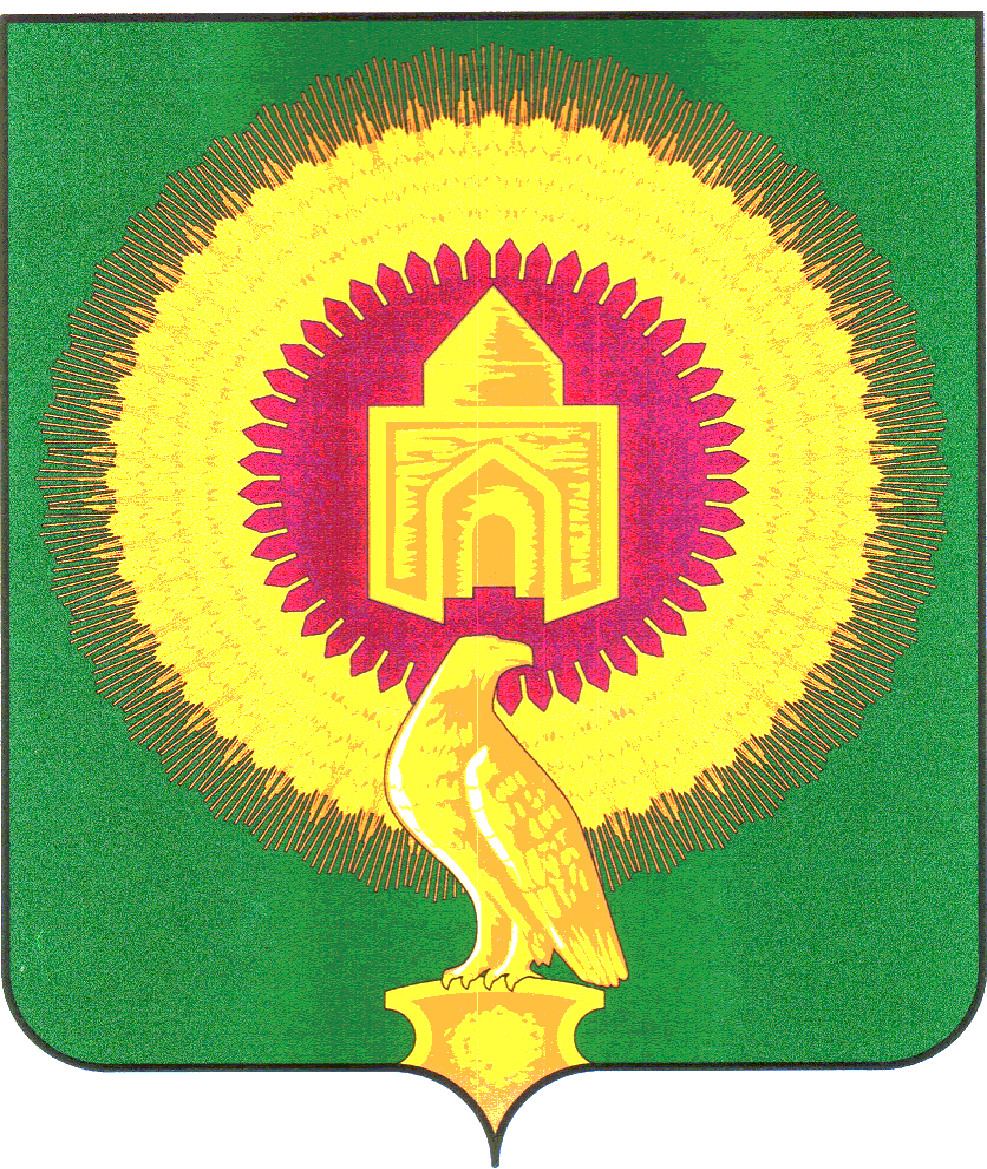 СОВЕТ ДЕПУТАТОВТОЛСТИНСКОГО СЕЛЬСКОГО ПОСЕЛЕНИЯВАРНЕНСКОГО МУНИЦИПАЛЬНОГО РАЙОНАЧЕЛЯБИНСКОЙ ОБЛАСТИРЕШЕНИЕот 16 .04.  2018 года    с.Толсты                                                     № 06О внесении изменений в Решение Совета  депутатов Толстинского сельского поселения от 28.02. 2018 года № 02   «Об утверждении Положения о Комиссии Совета депутатов Толстинского сельского поселения Варненского муниципального района по контролю за достоверностью сведений о доходах, об имуществе и обязательствах имущественного характера, представляемых депутатами Совета  депутатов Толстинского сельского поселения Варненского муниципального района»В соответствии с Федеральным законом от 06.10.2003 года № 131-ФЗ                     «Об общих принципах организации местного самоуправления в Российской Федерации»,  Федеральным законом от 25.12.2008 года № 273-ФЗ                                         «О противодействии коррупции»,  Федеральным законом от 03.04.2017 года № 64-ФЗ   «О внесении изменений в отдельные законодательные акты Российской Федерации в целях совершенствования государственной политики в области противодействия коррупции», Федеральным законом от 03.12.2012 года  № 230-ФЗ «О контроле за соответствием расходов лиц, замещающих государственные должности, и иных лиц их доходам», Законом Челябинской области от 29.01.2009 года № 353-ЗО  «О противодействии коррупции в Челябинской области», Уставом Толстинского сельского поселения  Совет  депутатов Толстинского сельского поселения   РЕШАЕТ:1.Внести в  Положение о Комиссии Совета депутатов Толстинского сельского поселения Варненского муниципального района по контролю за достоверностью сведений о доходах, об имуществе и обязательствах имущественного характера, представляемых депутатами Совета депутатов Толстинского сельского поселения Варненского муниципального района следующие изменения:- Пункт 21 Положения изложить в следующей редакции:«21.   Ответственным за организационно-техническое, информационное  обеспечение работы Комиссии является секретарь, назначаемый из состава Комиссии.Секретарь:1) осуществляет подготовку заседаний комиссии, извещает лиц, принимающих участие в работе Комиссии, о времени и месте проведения заседаний не менее чем за три рабочих дня до их начала;2) ведёт и оформляет протоколы заседаний Комиссии.».2.Обнародовать настоящее Решение  на информационном стенде и  официальном сайте администрации Толстинского сельского поселения Варненского муниципального района в сети «Интернет».3.Настоящее Решение вступает в силу со дня его официального обнародования.4.Контроль исполнения настоящего Решения возложить на председателя  Совета депутатов  Толстинского сельского поселения Варненского муниципального района  Артемьева Сергея Викторовича. Глава Толстинского                                   Председатель Совета депутатовсельского поселения 	                            Толстинского сельского поселения______________ Белоус В.А.                                   _____________ Артемьев С.В.